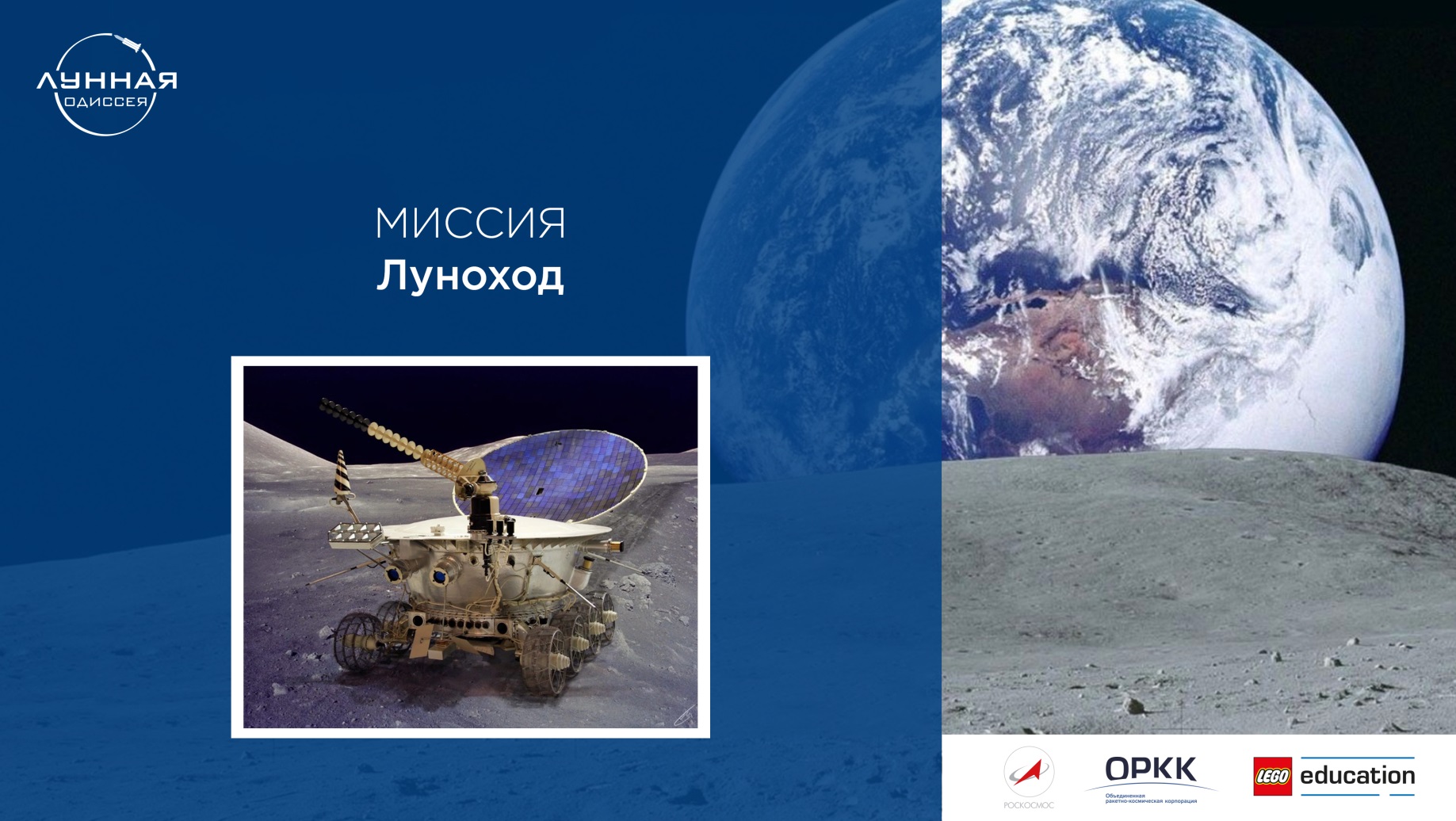 Задача 1. Если шестерня на 36 зубцов вращает шестерню на 12 зубцов, малая вращается (быстрее / медленнее) в ____ раза.Задача 2. Если подряд соединены 3 шестерни на 24, 8 и 48 зубцов, то последняя шестерня замедлится в ___ раза, по сравнению с первой и в ___ раз по сравнению со второй.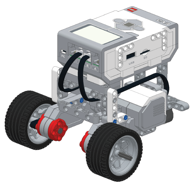 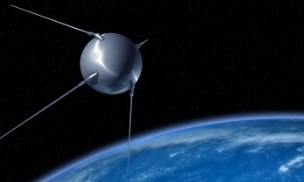 Испытания новейшего манипулятора признать:  успешными   неуспешными Конструкцию нашего манипулятора можно использовать на планетоходе  да                  нет Требуют доработки: ____________________________________________________________  ______________________________________________________________________________МИССИЯ 3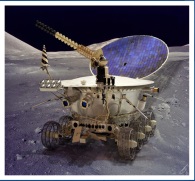 Занятие 2Задание 1Соберите «Вертикальный манипулятор – червяк усиленный». 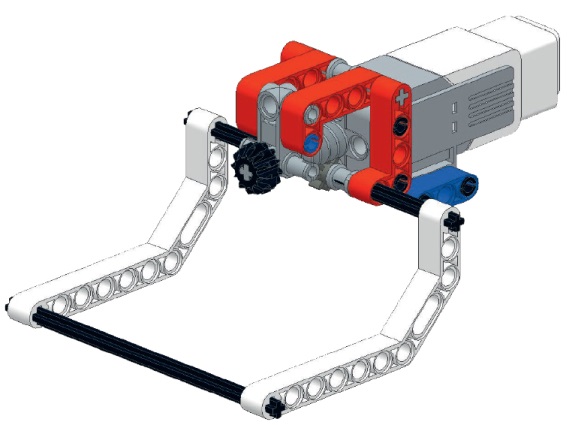 ЭУП «ЛЕГО. Лунная Одиссея. Уровень 1». Занятие 11. Инструкции по сборкеС помощью функции Motor Control проверьте работоспособность манипулятора.  манипулятор работоспособен зубья шестерен манипулятора не проскальзывают  манипулятор собран прочно  Передаче  не дает проскальзывать _________________________________Задание 2Миссия 3Миссия выполняется на «лунном» поле, движение по черной линии. Препятствие должно быть обнаружено с помощью датчика расстояния. У вашего робота имеется только один дополнительный мотор. Поэтому пока доступна только одна степень свободы манипулятора, одно действие. Но его можно дополнить поступательным движением больших моторов и механическим приспособлением. Например, конструкцией «бульдозерный нож».На пути планетохода могут встречаться небольшие препятствия, и обходить их может быть нецелесообразно. Задача: сконструировать робота с таким манипулятором, который бы удалил препятствие с пути и позволил продолжить движение. Простой таран не будет засчитан.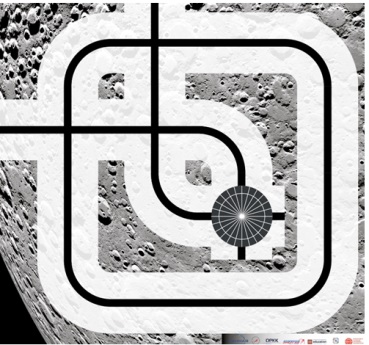 Вы можете использовать как собранные вертикальные манипуляторы, так и любые детали из набора для сборки оригинальных манипуляторов.Можно использовать любые размер и конфигурацию препятствия из собранных на прошлом занятии.Правильного решения не существует, оцениваются оригинальность и эффективность.